.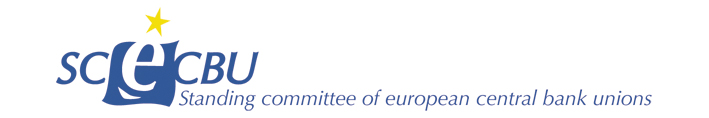 MTF Working Group/ Cash-handlingEvolution of the cash-handling networkThe entire fiduciary sector has undergone major changes for several years, the euro zone countries is impacted at different levels, this survey to provide a little more visibility of each of the countries present in our working group.Country: 	1 - GENERAL VISIONNumber of cash center in your country2.-	 RECYCLINGPresence of Recycling ?	   	       An idea of the percentage ?  Has the change of habit in the use of cash had an impact in your NCB 	        go on comments if necessary  :How many different actors in your fiduciary sector? And which ones?3.-	CONTROL Is there a specific service for external controls? 	       How many checks per year on average? Machine validity, verification of procedures, etc.Comments…How many persons work on it ?go on comments if necessary  :4.-	Banknote accessibility1. All the regions of your country are well served in cash? 	        How? (For example: Cash back at merchants; ATMs, private banking, SABWhat is it your perception about the future of cashIndustrial with modern machinesIndustrial with modern machinesIndustrial with modern machinesTODAY10 years ago2000Non-modernized local petty cashNon-modernized local petty cashNon-modernized local petty cashTODAY10 years ago2000